Bordon Infant School pupil premium strategy statement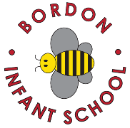 This statement details our school’s use of pupil premium (and recovery premium for the 2022 to 2023 academic year) funding to help improve the attainment of our disadvantaged pupils. It outlines our pupil premium strategy, how we intend to spend the funding in this academic year and the effect that last year’s spending of pupil premium had within our school. School overviewFunding overviewPart A: Pupil premium strategy planStatement of intentChallengesThis details the key challenges to achievement that we have identified among our disadvantaged pupils.Intended outcomes This explains the outcomes we are aiming for by the end of our current strategy plan, and how we will measure whether they have been achieved.Activity in this academic yearThis details how we intend to spend our pupil premium (and recovery premium funding) this academic year to address the challenges listed above.Teaching (for example, CPD, recruitment and retention)Budgeted cost: £18,495Targeted academic support (for example, tutoring, one-to-one support structured interventions) Budgeted cost: £17,828Wider strategies (for example, related to attendance, behaviour, wellbeing)Budgeted cost: £1,201Total budgeted cost: £ 37,524Part B: Review of outcomes in the previous academic yearPupil premium strategy outcomesThis details the impact that our pupil premium activity had on pupils in the 2021 to 2022 academic year. Externally provided programmesPlease include the names of any non-DfE programmes that you purchased in the previous academic year. This will help the Department for Education identify which ones are popular in EnglandService pupil premium funding (optional)For schools that receive this funding, you may wish to provide the following information: Further information (optional)DetailDataSchool nameBordon Infant SchoolNumber of pupils in school 181Proportion (%) of pupil premium eligible pupils12.7%Academic year/years that our current pupil premium strategy plan covers (3 year plans are recommended)2021/2022 to 2024/2025Date this statement was publishedDate on which it will be reviewedStatement authorised byGoverning BodyPupil premium leadMatt GreenhalghHeadteacherGovernor / Trustee leadDetailAmountPupil premium funding allocation this academic year£34,265 (predicted)Recovery premium funding allocation this academic year£2,175 (predicted)Pupil premium funding carried forward from previous years (enter £0 if not applicable)£0Total budget for this academic yearIf your school is an academy in a trust that pools this funding, state the amount available to your school this academic year£34,265 (predicted)The money the school receives for children who are, or have been in the last 6 years, eligible for additional funding is used to ensure that every child has the very best opportunity to leave school with all of the skills, knowledge and emotional confidence to ensure that are ready for the next stage of their educational journey.At Bordon Infants we believe the money shouldBe used in a targeted way based on an annual identification of needTo overcome any barrier to learningTo support the whole family with a ‘wrap around’ packageProvide the very best quality of teaching and learningTo engage specialist services which enhance the provision we have in schoolTo target support for children whose education has been most impacted by two years of national and local lockdownsAs a school we believeEvery child can and will succeedIn raising the aspirations for all our children and familiesIn acting early as soon as need is identifiedThat every child in school will be, or will be supported to be confident, curious and creativeThat every child will be respectful and learn the skills of working as part of a team Most importantly we want every member of our school community to be happy at schoolChallenge numberDetail of challenge 1Pupil premium children have a significantly higher percentage of children with an identified Special Educational Need than non pupil premium children 22% compared with 9%2Historically in the school Pupil Premium Children’s attendance has been on average 1% lower than non pupil premium children3Assessment and school internal tracking shows that pupil premium children pick up phonics skills at a slower rate than non pupil premium children4Assessment and school internal tracking suggests that pupil premium children do not attain as highly in reading 6On entry assessment to Year R indicated that pupil premium children come into school with lower speaking and vocabulary skills than their peersIntended outcomeSuccess criteria1SENDisadvantaged children who also have an identified are of special educational need make excellent progress in line with school expectations and comparable to non disadvantaged children with an identified SEN2To achieve and sustain improved attendance for all pupils, particularly our disadvantaged pupils.Sustained high attendance from 2024/25 demonstrated by:the overall absence rate for all pupils being no more than 4%, and the attendance gap between disadvantaged pupils and their non-disadvantaged peers being reduced from -0.9% to no more than -0.5%.3Improved phonic attainment among disadvantaged pupils.Year 1 phonics test outcomes in 2024/25 show that more than 75% of disadvantaged pupils met the expected standard.4Improved reading attainment among disadvantaged pupils. KS1 reading outcomes in 2024/25 show that more than 75% of disadvantaged pupils met the expected standard.5Improved writing attainment for disadvantaged pupils at the end of KS1. KS1 writing outcomes in 2024/25 show that more than 70% of disadvantaged pupils met the expected standard.6Improved oral language skills and vocabulary among disadvantaged pupils. School assessments and observations indicate significantly improved spoken language among disadvantaged pupils. This is evident when triangulated with other sources of evidence, including engagement in lessons, book scrutiny and ongoing formative assessment.ActivityEvidence that supports this approachChallenge number(s) addressedProfessional Development from school LLP supporting high engagement in lessonsHigh quality teaching improves pupil outcomes, and effective professional development offers a crucial tool to develop teaching quality and enhance children’s outcomes in the classroom.LLP support in the careful designing of the professional development is key to improving pupil outcomesEEF Effective Professional Development Guidance Report1 + 3 + 4 + 5 + 6Professional Development from the Second year of Hampshire Inclusion project to enhance the practice of quality first teaching and inclusion across the whole school High quality teaching improves pupil outcomes, and effective professional development offers a crucial tool to develop teaching quality and enhance children’s outcomes in the classroom.EEF Effective Professional Development Guidance ReportAn inclusive school removes barriers to learning and participation, provides an education that is appropriate to pupils’ needs, and promotes high standards and the fulfilment of potential for all pupilsEEF Special Education Needs in Mainstream Schools Guidance Report1 + 3 + 4 + 5 + 6Embedding of the Professional Development from the Maths Hub project in developing the mastery approach in mathsProfessional development should be used to raise the quality of practitioners’ knowledge of mathematics, of children’s mathematical development, and of effective mathematical pedagogy.High quality teaching improves pupil outcomes, and effective professional development offers a crucial tool to develop teaching quality and enhance children’soutcomes in the classroom.EEF Effective Professional Development Guidance Report1 + 6Staff will be given additional time to conduct standardised diagnostic assessments. SALFORD reading and SANDWELL maths with ongoing support and monitoring form the SENCo Standardised tests can provide reliable insights into the specific strengths and weaknesses of each pupil to help ensure they receive the correct additional support through interventions or teacher instruction:Standardised tests | Assessing and Monitoring Pupil Progress | Education Endowment Foundation | EEF1 + 3 + 4 + 5 + 6Following the purchase of a new writing scheme for Year 2 last year, Oxford University Press Big Writing adventure, additional English leadership time will be given to support the embedding of key writing skills and to mentor, coach and challenge staff thereby developing fluency in writing for the most disadvantaged children. Although there is less evidence of good writing strategies than reading children need to be introduced to, then practise, planning, drafting, revising, and editing with feedback from the teacher and from their peers. The aim is for them to increase the fluency of these skills andtechniques so that they become automaticEEF Literacy KS1 Guidance Reporthttps://educationendowmentfoundation.org.uk/education-evidence/guidance-reports/literacy-ks-15Additional time for English Leader to support the schools phonics scheme. This will Provide bespoke CPD for all staffEnsure the phonics scheme is responsive to children’s needs, accelerating progressSupport adaptations to the scheme where appropriateHigh quality teaching improves pupil outcomes, and effective professional development offers a crucial tool to develop teaching quality and enhance children’s outcomes in the classroom.EEF Effective Professional Development Guidance ReportPhonics approaches have a strong evidence base indicating a positive impact on pupils, particularly from disadvantaged backgrounds.Evidence suggest that children experiencing success with reading is a key component to reading progressEEF Literacy KS1 Guidance Reporthttps://educationendowmentfoundation.org.uk/education-evidence/teaching-learning-toolkit/phonics3 + 4 + 5 + 6ActivityEvidence that supports this approachChallenge number(s) addressedProvide school-led tutoring for pupils whose education has been most impacted by the pandemic. A significant proportion of the pupils who receive tutoring will be disadvantaged, including those who are high attainder’s.Tuition targeted at specific needs and knowledge gaps can be an effective method to support low attaining pupils or those falling behind, both one-to-one:One to one tuition | EEF (educationendowmentfoundation.org.uk)And in small groups:Small group tuition | Toolkit Strand | Education Endowment Foundation | EEF1 + 3 + 4 + 5 + 6Additional Year 2 phonics sessions focused on the most disadvantaged and those that did not achieve the required standard in the Year 1 phonics assessmentPhonics approaches have a strong evidence base indicating a positive impact on pupils, particularly from disadvantaged backgrounds. Targeted phonics interventions have been shown to be more effective when delivered as regular sessions over a period up to 12 weeks:Phonics | Toolkit Strand | Education Endowment Foundation | EEF3 + 4Additional SENCo time to ensure high quality interventions compliment high quality in class teachingWork with and support LSA in delivery of interventions and communication with teachersAdopting a tiered approach to support and carefully considering when targetedinterventions might be appropriate and when we may want to seek additional specialist support is key to ensuring all children make progress The integration of any intervention with curriculum teaching is vital for the success of the interventionEEF Special Education Needs in Mainstream Schools Guidance Report1Purchase the Language link program and interventionTargeted support has been shown to be detrimental to children if they have been missallocated to an intervention. The assessment aspect of this intervention insures that children are given the correct level of support when neededEEF Special Education Needs in Mainstream Schools Guidance Report1Purchase the Lexplore program and interventionTargeted support has been shown to be detrimental to children if they have been missallocated to an intervention. The assessment aspect of this intervention insures that children are given the correct level of support when neededEEF Special Education Needs in Mainstream Schools Guidance Report1Purchase Provision map as a means to Support SEN assessment being regular and purposefulTo help quickly identify where interventions are not effectiveImprove communicationInterventions should be carefully targeted through identification and assessment of need.EEF Special Education Needs in Mainstream Schools Guidance Report1To provide Speech and language therapy over and above that available on the NHSHaving a private speech therapist regularly review children supports the school in building an ongoing holistic understanding of children’s needs. This also supports the cycle of assess, plan, do and review to respond to children’s changing learning needsEEF Special Education Needs in Mainstream Schools Guidance Report6Purchase high levels of Education Phycologist timeThe advice of an Educational Psychologist is key to understanding and then meeting the needs of children with more complex issues. Expert advice ensures we are able to apply all the strategies research recommends is best practiceEEF Special Education Needs in Mainstream Schools Guidance Report1 + 3 + 4 + 5 + 6ActivityEvidence that supports this approachChallenge number(s) addressedTo update the schools PSHE scheme of work, Jigsaw, to the latest online version to ensure it meets the Relationship and Sex Education Needs of the children in the school.To provide effective CPD support to enable staff to teach it at the highest levelRSE supports all children to grow up happy, healthy and safe. It provides them with the knowledge they need to manage the opportunities and challenges of modern BritainDfE guidance on teaching Relationship’s and Sex and Health Education2 + 5Whole staff training on behavior management and anti-bullying approaches with the aim of developing our school ethos and improving behavior across school.Both targeted interventions and universal approaches can have positive overall effects:Behaviour interventions | EEF (educationendowmentfoundation.org.uk)2 + 5Working with parents on embedding a clear vision for attendance linked to our school values and high expectationsThis will involveRegular communications on attendanceUsing new MIS to support earlier identification of attendance concernsTime from SLT on working with parents where attendance is a concernTime with school ESLA supporting childrenParent support with ELSA and/or SENCoThe DfE guidance has been informed by engagement with schools that have significantly reduced levels of absence and persistent absence. 2Contingency fund for acute issues.Based on our experiences and those of similar schools to ours, we have identified a need to set a small amount of funding aside to respond quickly to needs that have not yet been identified.1 + 2 + 3 + 4 + 5 + 6School planned success criteriaDisadvantaged children who also have an identified area of special educational need make excellent progress in line with school expectations and comparable to non-disadvantaged children with an identified SENPupil Premium absence rates are within 1% of non-pupil premium childrenPupil Premium children’s phonics attainment is in line with national averagesPupil Premium children‘s reading attainment is in line with non-pupil premiumPupil Premium children’s writing attainment is in line with non-pupil premiumPupil premium children with an identified area of SEN made excellent progress, with 88% of them making accelerated progress in at least one area and 63% making accelerated progress in two or more areasAttendance for pupil premium children remains lower than non-pupil premiumPupil Premium attained 8% higher than the national average and 27% higher than national pupil premium childrenPupil Premium achieving greater depth in reading were 3% above non pupil premium children. Pupil premium children in school achieved in line with pupil premium children nationally but lower than non-pupil premium childrenPupil Premium children at the end of Reception attained in line with non-pupil premium. Pupil premium children attained just below non-pupil premium at the end of KS1ProgrammeProviderMeasureDetails How did you spend your service pupil premium allocation last academic year?What was the impact of that spending on service pupil premium eligible pupils?Our Pupil Premium Strategy is interwoven with all other areas of school improvement. The areas we are working on as a school that are not being support by the pupil premium find areThe school’s curriculum intent and implementation are embedded securely and consistently across the school. Across all parts of the school, series of lessons contribute well to delivering the curriculum intent. To be successful in this we are working to ensure that strong subject leadership, highly effective school systems and impactful monitoring ensures a curriculum that meets the needs of all children enabling them to make strong progress. The impact of this will be that Monitoring and data all tie in to enable subject leader to discuss with confidence the strengths and development points in their subject. Also subject leaders are clear on how to strengthen their subject for the following academic yearPupils behave with consistently high levels of respect for others. They play a highly positive role in creating a school environment in which commonalities are identified and celebrated, difference is valued and nurtured. To be successful in this we are working to ensure that specific links between the school value ‘Be Respectful’ and politeness and manners are made with the children. This combined with staff high expectations and modelling ensures children’s manners and politeness are exemplary. Also that staff feel well supported in all aspects of behaviour management and in engaging the children in creating a positive school environment. The impact of this will be that children are able to explain what the word manners means and how they should act in school. Good manners are embedded throughout the school community, and parents are clear on the school expectations and know this is an area we are developing this yearThe school consistently promotes the extensive personal development of pupils. The curriculum extends beyond the academic, vocational or technical and provides for pupils’ broader development. The school’s work to enhance pupils’ spiritual, moral, social and cultural development is of a high quality. To be successful in this we are working to ensure that through a strong curriculum and specialist weeks such as School Values Week/Science week/ Art Week the school provides a wide and rich set of experiences designed to inspire the children. That opportunities are identified, and enhanced, within the curriculum to broaden and enrich children’s experiences. These are carefully planned to meet the needs of our school community and that the school starts a full review of its curriculum in respect to developing British values. Clear strengths and development areas are drawn up and work begun on strengthening this aspect of children’s personal development. To be completed the following academic year. The impact of this will be that the topic weeks have had a lasting positive impact on the children and they routinely talk about them as highlights of the year. Enrichment activities have been carefully planned to cater for the gaps that our school community may have. Each subject area also has enrichment activities planned for each year groups. Finally all staff are clear on the road map for the following academic year which will embed British Values into our school culture and curriculumLeaders ensure that teachers receive focused and highly effective professional development. Teachers’ subject, pedagogical and pedagogical content knowledge consistently build and develop over time. This consistently translates into improvements in the teaching of the curriculum. To be successful in this we are working to ensure that strong leadership from governors enables the governors to have real clarity about school improvement, strengths and development areas. They can lead with confidence and knowledge. Safeguarding is effective. The whole school has created a culture of vigilance where children’s welfare is actively promotedWe review our pupil premium expenditure and any actions not considered to have been effective or value for money are discontinued. We use numerous research documents from the EEF as well as Ofsted and the DfE publications to support us in developing our strategy based on our children’s identified needs.The Headteacher of the school is the pupil premium lead for the school as we believe that our most disadvantaged children need the strongest leadership and all actions designed to ensure that they thrive and achieve are given the highest priority.